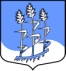 Администрация муниципального образованияГостицкое сельское поселение Сланцевского муниципального района Ленинградской областиРАСПОРЯЖЕНИЕ20.12.2016.                                                                                                             № 47-рО закреплении за администрацией Гостицкого сельского поселения Сланцевского муниципального района Ленинградской области полномочий администратора доходов бюджета Гостицкого сельского поселения Сланцевского муниципального района Ленинградской                В соответствии со статьей  160.1 Бюджетного кодекса Российской Федерации:Закрепить за администрацией Гостицкого сельского поселения Сланцевского муниципального района 
Ленинградской области полномочия администратора доходов бюджета Гостицкого сельского поселения с 01.01.2017 года.Установить, что администрация Гостицкого сельского поселения Сланцевского муниципального района 
Ленинградской области администрирует доходы по кодам бюджетной классификации Российской Федерации согласно Приложению 1 к настоящему распоряжению.Распоряжение от 02.02.2016 года № 3-р считать  утратившим силу с 01.01.2017 года.Контроль за выполнением данного распоряжения возложить на ведущего специалиста-главного бухгалтера  Пантелееву Т.М.Глава администрации                                                                В.Ф.Лебедев